Bulbophyllum Five Sample Descriptions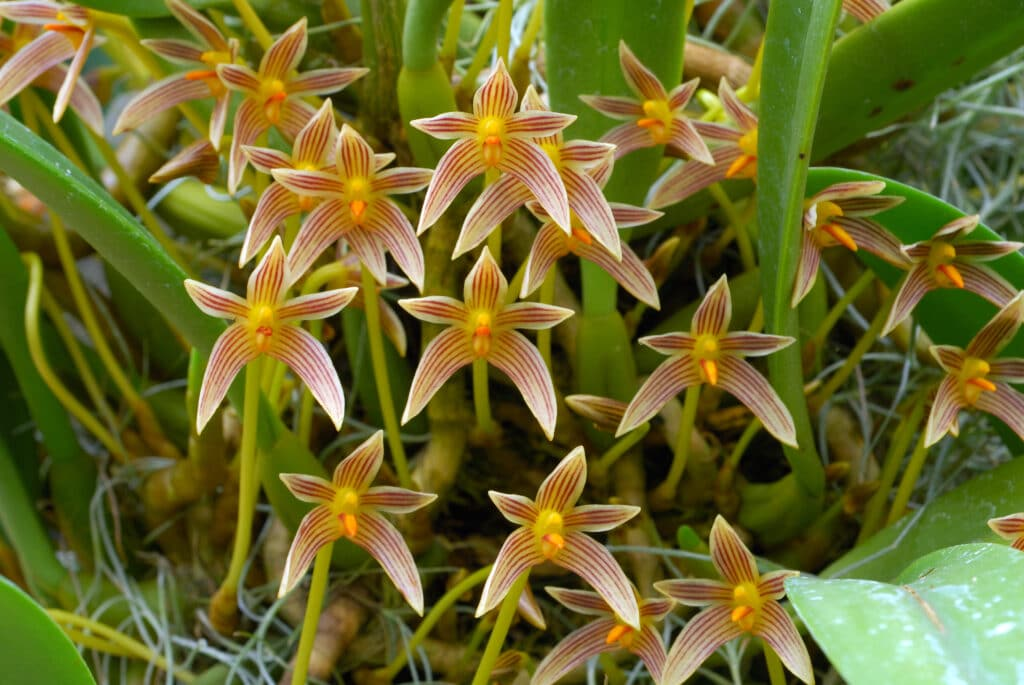 Bulbophyllum affine  Photography by Orchid Digest Seventy-two flowers and six buds on 78 inflorescences, on a well-grown plant grown in a 25.4 cm green pot, growing medium mixture of bark, charcoal, and perlite; flowers star-shaped, cream-colored; sepals and petals burgundy stripe; lip golden yellow, burgundy side lobes; column butter yellow; substance firm; texture waxy.Award:  CCM, 83 points. 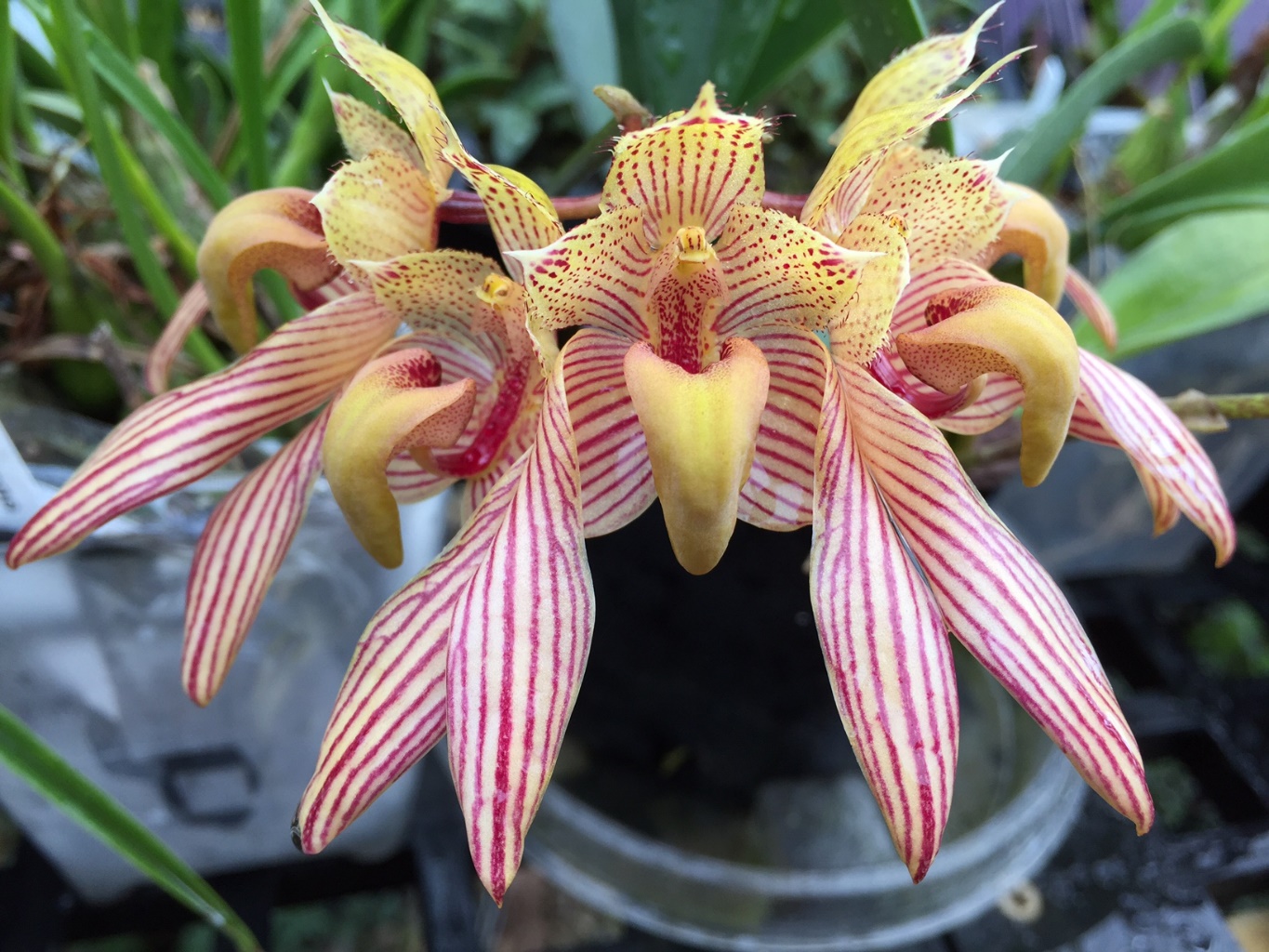 Bulbophyllum bicolorPhotography by New World OrchidsFive cupped flowers; dorsal sepal apically pointed, yellow, overlaid red dotted lines; lateral sepals rolled inward on distal two-thirds presenting reverse, white, overlaid red lines; petals yellow overlaid bright red lines; lip hinged, curved auriculate, yellow, overlay chartreuse; column finely spotted red, anther cap yellow; substance firm; texture waxy.  Award:  HCC/AOS, 75 points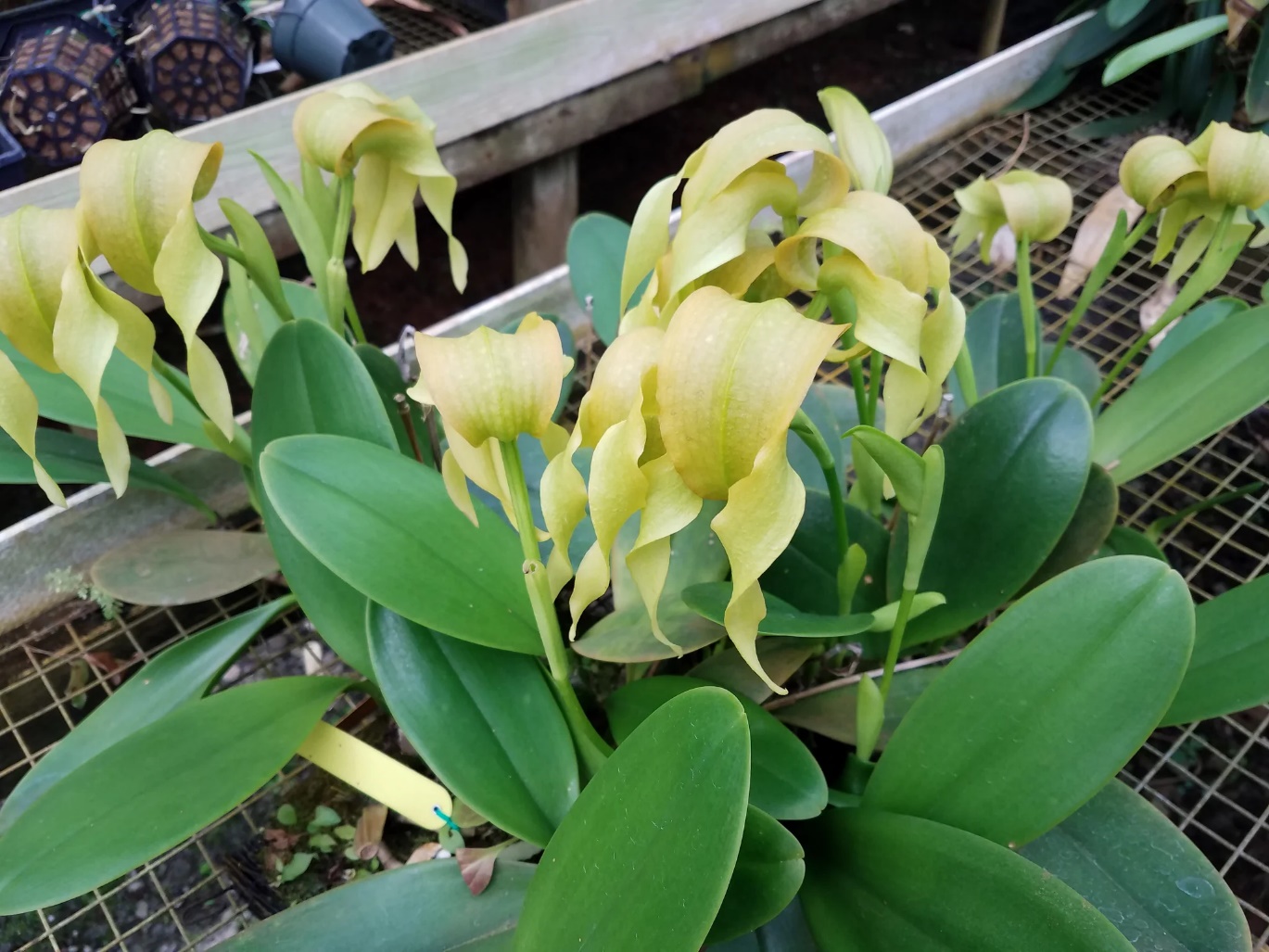 Bulbophyllum grandiflorum var albumPhotography by unknownEleven flowers on 11 inflorescences held above foliage; flower color yellow, midline ride overlaid green; dorsal sepal curved forward; lateral sepals porrect, twisting medially; lip hinged; column light green, anther cap yellow; ovary bright green; substance medium, texture waxy.Award:  AM/AOS, 80 points. 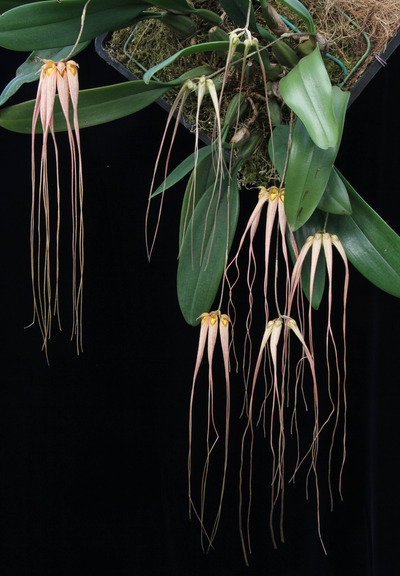 Bulbophyllum longissimum Twenty flowers and eight immature flowers seven inflorescences; dorsal sepal hooded, porrect, yellow, overlaid burgundy stripes; lateral sepals slightly curved, fused laterally below lip revealing reverse, separating about midway, base color cream, overlaid burgundy vertical striations; petals lanceolate, margins ciliate, base color cream, burgundy stripes; lip hinged, central groove, bright yellow; substance firm; texture crystalline.Award:  AM/AOS, 82 points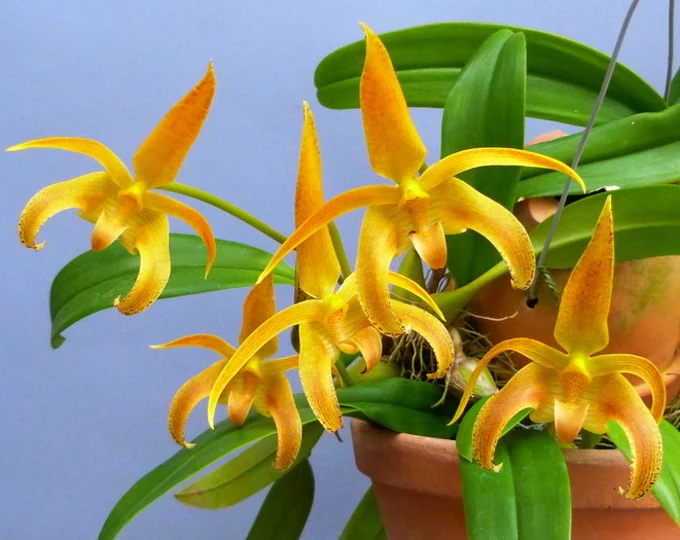 Bulbophyllum lobbiiPhotography by unknown Five flowers on five inflorescences; flowers yellow, distally overlaid orange; dorsal sepal finely spotted mahogany on upper margins; lateral sepals finely spotted mahogany on lower margins, apices slightly reflexed; petals recurved; lip hinged, finely spotted mahogany at margin; substance firm; texture matte.Award:  HCC/AOS, 80 points.